ОПРОСНЫЙ ЛИСТ ДЛЯ ПОДГОТОВКИ ТЕХНИКО-КОММЕРЧЕСКОГО ПРЕДЛОЖЕНИЯ НА ИЗГОТОВЛЕНИЕ КАНАЛИЗАЦИОННОЙ НАСОСНОЙ СТАНЦИИОБЩИЕ СВЕДЕНИЯ О КНС:КОМПЛЕКТАЦИЯ КНС:Дата заполнения: «____» ___________ 201__ г. Наименование организацииКонтактное лицоТелефон, факс, e-mailНаименование объектаПараметры корпусаПараметры корпусаМатериал корпуса (стеклопластик; полиэтилен или др.)Диаметр корпуса, D, ммВысота корпуса, H, ммВысота корпуса над уровнем земли, H1, ммПараметры насосного оборудованияПараметры насосного оборудованияМаксимальный приток сточных вод, м3/ч (л/с)Расчетный напор на выходе КНС, мКоличество насосовКоличество насосов- рабочих, шт- резервных, шт- на склад, штВид стоков (ливневые; хозяйственно-бытовые или др.)Параметры подводящего трубопроводаПараметры подводящего трубопроводаГлубина заложения подводящего трубопровода, Нвх, ммДиаметр подводящего трубопровода, Dвх, ммМатериал подводящего трубопроводаКоличество подводящих трубопроводов, штНаправление подводящего трубопровода, чПараметры напорного трубопроводаПараметры напорного трубопроводаГлубина заложения напорного трубопровода, Ннап, ммДиаметр напорного трубопровода, Dнап, ммМатериал напорного трубопроводаКоличество напорных трубопроводов, штДлина напорного трубопровода, мРазность геодезических высот начала и конца напорного трубопровода, мНаправление напорного трубопровода, чПараметры шкафа управленияПараметры шкафа управленияИсполнение щита управления (наружное; внутреннее; в павильоне)Расстояние от КНС до шкафа управления, мКатегория электроснабжения (I; II; III)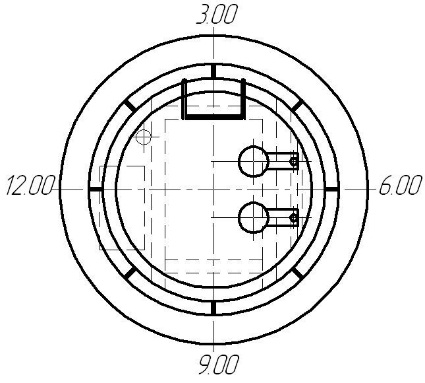 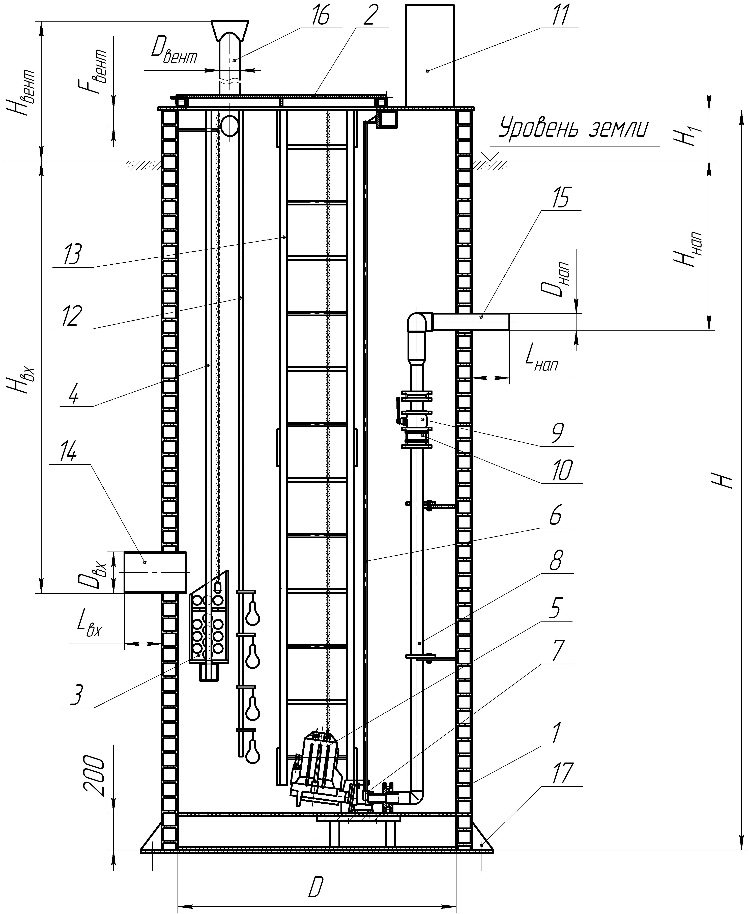 1Корпус КНС +2Люк обслуживания+3Корзина сороулавливающая+4Подъемная цепь корзины+5Погружной насос в комплекте с цепью+6Направляющие насосов (нерж. ст.)+7Автоматическая трубная муфта+8Внутренний трубопровод (нерж. ст.)+9Задвижка клиновая+10Клапан обратный шаровый+11Шкаф управления+12Комплект поплавковых выключателей уровня+13Лестница (нерж. ст.)+14Подводящий патрубок+15Напорный патрубок (в комплекте с ответным фланцем)+16Вентиляционная труба+17Анкерные болты+Площадка обслуживания (нерж. ст.)+Опции (отметить):Опции (отметить):Опции (отметить):Датчик наличия газов (тип)GSM диспетчеризация РасходомерДополнительные требования:Дополнительные требования:Дополнительные требования:Дополнительные требования: